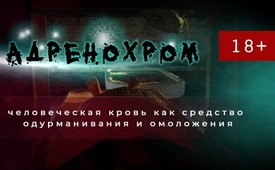 Адренохром: человеческая кровь как средство одурманивария и омоложения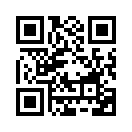 Предупреждение! Не для детей до 18 лет! В личном видео успешного певца Ксавьера Найду от 2 апреля 2020 года, о котором сообщало Kla.TV, он со слезами взывает: «Адренохром... идите за адренохром... картинки... если вы сможете это вынести…» Что такое адренохром? Kla.TV расследует этот вопрос. При этом выявились пугающие взаимосвязи, которые проникают глубоко в Голливуд и музыкальную индустрию.Kla.TV сообщило о личном видео успешного певца Ксавьера Найду от 2 апреля 2020 года, в котором он со слезами взывает: «Адренохром....следуйте за адренохромом.. картинки... если вы сможете это вынести…»

Что такое адренохром? Kla.TV расследует этот вопрос. При этом выявились пугающие взаимосвязи, которые ведут далеко в Голливуд и музыкальную индустрию.

Официально доказано, что адренохром образуется в организме человека как побочный продукт адреналина. Адреналин выделяется в организме, когда человек испытывает стресс, сильную боль, шок или страх. Это защитный механизм природы в организме при экстремальных ситуациях. В исследованиях 1940-х годов А. Хоффер и Х. Осмонд доказали галлюциногенный эффект адренохрома, который похож на эффект от наркотика ЛСД.

Впервые термин «адренохром» оказался в поле зрения более широкого круга людей в 2017 году, благодаря заявлениям бывшего высокопоставленного офицера разведки ЦРУ Роберта Дэвида Стила. Он использовал это слово в связи с ритуальным насилием над детьми. Ритуальное насилие – это когда жертвы, преимущественно дети, подвергаются сексуальному насилию, пыткам или приносятся в жертву во время обрядов поклонения сатане. В одном из своих интервью Роберт Дэвид Стил говорил о том, что на таких церемониях детей пытают для того, чтобы добиться именно этого эффекта – высокого уровня адреналина в крови. По словам Стила, в сатанинских кругах принято пить эту обогащенную адренохромом кровь, чтобы одурманить себя. Роберт Дэвид Стил также говорит в нескольких своих интервью о том, что в богатейших кругах адренохром считается омолаживающим средством: «Было установлено, что употребление детской крови является омолаживающим средством. Это действительно просто немыслимо и отвратительно. Но это факт – это химически доказано. И если пить насыщенную адреналином детскую кровь, то это средство действенно вдвойне против старения. Для этого ребенка терроризируют не только сатанизмом, но пытками и другими ритуалами поклонения дьяволу, чтобы в кровь детей поступил адренохром перед тем, как их убить и выпить эту кровь.

В последнее время Ксавьер Найду, а также американский боксёр-тяжеловес Дэвид Родригес высказались на эту тему: «Понимаете, есть дети-жертвы и есть люди, которые на самом деле пьют адренохром. И они так сильно терроризируют ребёнка. Это очень трудно принять. Это так безжалостно и жестоко. На самом деле это древний ритуал, когда детей приводят в состояние страха и ужаса: Потому что они чистейшие. Потому что их надпочечники чище, они так напуганы и у них столько страха, что выбрасывается большое количество адреналина. Затем их убивают и пьют их кровь. […] Это очень, очень и очень нездоровый ритуал. А теперь они разливают кровь по бутылочкам и продают. И люди покупают это дерьмо. Это наркотик. [...] Я знаю тех, кто задействован в этом бизнесе, и они это подтвердили».

В то время как ритуальный культ жертвоприношения происходит втайне, становится все более очевидным, что кинопродюсеры уже давно совершенно открыто включили это в свои фильмы.
В фильме Fear and Loathing in Las Vegas («Страх и ненависть в Лас-Вегасе») 1998 года, в главной роли с Джонни Деппом, об адренохроме говорится открыто и его даже употребляют! Пьянящий и возбуждающий эффект также показан в фильме. Очевидно, здесь проявляются те же симптомы, что и у этой женщины (Хиллари Клинтон).

О том, что адренохром – это жесткий сатанизм и ритуальное детоубийство, а не обычное химическое вещество, также не скрывается в фильме «Страх и ненависть в Лас-Вегасе». «Где ты это взял? С какими клиентами-монстрами ты связался на этот раз? С сатанистами». В другой сцене этого фильма можно услышать, как мужчина на заднем плане говорит в телефон: «Ей было 16 лет. Они отрубили ей голову на парковке. Потом они вырезали дыры в ее теле и высосали всю кровь...»
Но в фильме упоминаются и другие моменты. В дальнейшем там звучит песня Jefferson Airplane White Rabbit (Белый кролик). И это тоже не случайность! Вот несколько строк из этой песни: «Если ты пойдешь на охоту за белым кроликом […] зови Алису, когда она была еще маленькой. […] Если мужчины отрываются от шахматной доски и говорят тебе, куда ты должен идти […] спроси Алису. Я думаю, что она это знает». Ясно, что эта песня подразумевает историю Алисы в стране чудес. Знакомый эпизод в этой истории – это когда Алиса следует за кроликом в его нору и попадает в магическое царство. 

Как это связано с адренохромом? Структурная формула адренохрома выглядит следующим образом. Если повернуть картинку на 90°, она принимает форму белого кролика. Эта символика белого кролика в инсайдерских кругах используется как знак опознавания и означает «я в курсе» или «я – часть этого». Символика, такая как жест рукой «коза» или обелиски, установлена в ключевых местах и зданиях очевидно во всех странах. Общественность не замечает эти знаки до тех пор, пока не поймёт их подлинную суть.
Продюсеры голливудского фильма Matrix («Матрица») тоже использовали эту символику. В начале фильма главный герой Нео получает на своем компьютере загадочное сообщение: «Ты в матрице. Следуй за белым кроликом». Вскоре после этого в дверь постучали, и Нео видит татуировку белого кролика у одной из прибывших.

Культ вокруг адренохрома и символика белого кролика доходит вплоть до киноиндустрии и музыкальной индустрии США. Можно найти бесчисленное количество фотографий, на которых известные личности представляют себя в этом стиле. Вот лишь несколько примеров. Обратите внимание на белый фон: белая надпись у Леди Гага, белый занавес у Мадонны или Виктории Бекхэм, белая колонна у Рианны, белые уши кролика у Эммы Уотсон, Бритни Спирс, Эшли Олсен или Кэти Перри. Другие звёзды изображают, как они убивают людей или представляют себя с ножом в руке во взаимосвязи с этой символикой или в позе, прославляющей насилие. Известный сатанист Мэрилин Мэнсоон позирует с белым кроликом. Или логотип зайца плейбоя – лишь случайность?
Художник Алекс Подеста посвящает большую часть своего искусства этой символике. Он является членом семьи Джона Подесты, одного из закулисных руководителей «Пиццагейта», сети приобретения детей для педофильных кругов.
Давний исполнительный директор Nike, Марк Паркер – вот взгляд в его офис – собирает и продвигает работы своего друга Марка Райдена. Среди них есть и такие картины, кроме прочего.

Адренохром и скрывающееся за ним убийство детей являются огромным преступлением, которые должны быть немедленно раскрыты и наказаны! Поэтому содержание этой передачи следует также понимать, как обращение к остатку международных органов правосудия. Также необходимо прояснить и предотвратить тот прискорбный факт, что на фоне такой жестокой практики европейский полицейский орган «Европол» говорит о том, что только в 2015 году бесследно исчезли 10 000 детей. 
К тому же страшные разоблачения сети по поставке детей "Пиццагейт", обличают известных политиков и личностей в США. И скандал вокруг жителя Нью-Йорка Джеффри Эпштейна, который руководил сетью детского секса для американского высшего класса, требует тщательного разъяснения. Помимо этого, в деле педофильной сатанистской сети в деле Дутрокс в Бельгии доказуемо умерло 27 свидетелей. А также в деле Наташи Кампуш из Австрии, где результаты исследования старшего следователя Франца Крёля легли бы тяжёлым бременем на австрийских политиков. Однако их не удалось вывести на свет, так как он тоже был найден мёртвым в своей квартире. 

Позаботьтесь о том, чтобы вашим долгом стала защита, прежде всего, всех пострадавших от ритуального насилия, кому удалось убежать, но которых не хотят выслушать и всячески повсеместно препятствуют справедливому судебному расследованию против их истязателей. Объединитесь, чтобы взяться за дело совместно, и пусть это будет вашим сердечным долгом, как у Ксавьера Найду: «Когда я наткнулся на эту ужасную истину, я понял, что теперь посвящу свою жизнь, кроме прочего, и этой истине».от mw.Источники:Statement Xavier Naidoo zu Adrenochrom, 2. April 2020
https://www.youtube.com/watch?v=MTT8AzaV59g


Wikipedia „Adrenochrom“
https://de.wikipedia.org/wiki/Adrenochrom


CIA-Geheimdienstoffizier Robert David Steele
https://gloria.tv/post/Qd2qpU1LzJNV2aNdYoZ7iHADB

https://www.youtube.com/watch?v=GJlcEBqOnpE


US-Schwergewichtsboxer David Rodriguez
https://www.youtube.com/watch?v=QMz6cWt3vHc&feature=youtu.be


Film „Fear and Loathing in Las Vegas“, 1998
https://www.youtube.com/watch?v=C50BS_RWVy4

https://www.youtube.com/watch?v=LAouGjeo1tg&list=PLMvv5RXuyS4nIZdByOsPi01oAU3qG7Nk0

https://www.youtube.com/watch?v=cYzKSAmErRA

https://de.wikipedia.org/wiki/Fear_and_Loathing_in_Las_Vegas_(Film)


Wikipedia „Alice im Wunderland“
https://de.wikipedia.org/wiki/Alice_im_Wunderland


Film „Matrix“, 1999
https://de.wikipedia.org/wiki/Matrix_(Film)

https://www.matrix-architekt.de/matrix-1/kapitel-02-kaninchen.shtml


Symbolik US-amerikanischer Film- und Musikstars
https://www.youtube.com/watch?v=1Iz6aJ2H57Y


Hillary Clinton
https://www.youtube.com/watch?v=LAouGjeo1tg&list=PLMvv5RXuyS4nIZdByOsPi01oAU3qG7Nk0


Europol: 10.000 Kinder spurlos verschwunden
https://orf.at/v2/stories/2322041/2322042


Pizzagate und Jeffrey Epstein – Film „Out of Shadows“, 2020
https://www.youtube.com/watch?v=Wu46gi9wDZI


Der Jahrhundertfall Marc Dutroux
https://www.andreas-goessling.de/b/81/68/der-jahrhundertfall-marc-dutroux


Staatsaffäre Natascha Kampusch
https://www.youtube.com/watch?v=wtOBAZgUJjU


Videostatement Xavier Naidoo, 10. April 2020
https://t.me/Xavier_Naidoo/125Может быть вас тоже интересует:#Narkotiki - Наркотики - www.kla.tv/Narkotiki

#Okkultism - www.kla.tv/OkkultismKla.TV – Другие новости ... свободные – независимые – без цензуры ...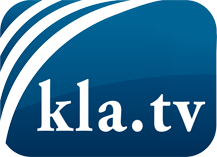 О чем СМИ не должны молчать ...Мало слышанное от народа, для народа...регулярные новости на www.kla.tv/ruОставайтесь с нами!Бесплатную рассылку новостей по электронной почте
Вы можете получить по ссылке www.kla.tv/abo-ruИнструкция по безопасности:Несогласные голоса, к сожалению, все снова подвергаются цензуре и подавлению. До тех пор, пока мы не будем сообщать в соответствии с интересами и идеологией системной прессы, мы всегда должны ожидать, что будут искать предлоги, чтобы заблокировать или навредить Kla.TV.Поэтому объединитесь сегодня в сеть независимо от интернета!
Нажмите здесь: www.kla.tv/vernetzung&lang=ruЛицензия:    Creative Commons License с указанием названия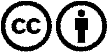 Распространение и переработка желательно с указанием названия! При этом материал не может быть представлен вне контекста. Учреждения, финансируемые за счет государственных средств, не могут пользоваться ими без консультации. Нарушения могут преследоваться по закону.